PART I: LISTENING (4,5 points)Task 1. Listen and tick (1,5 points)Task 2. Listen and tick  or cross . (1,5 points)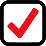 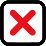 Task 3. Listen and tick the correct pictures. There is one example (1,5 points).PART II: READING AND WRITING (4,5 points)Task 4. Read and tick  or cross . (1,5 points)Task 5. Order the words. There is one example. (1,5 points)Example: favourite / food / my / chicken / is
               My favourite food is chicken.1. you / would / some / fish / like / Susan
__________________________________________?
2. is / her / favourite / juice / orange / drink
___________________________________________
3. my / likes / brother / older / lemonade / much / very
___________________________________________
4. favourite / drink / what’s / your
__________________________________________?
5. like / rice / would / and / chicken / you / some
__________________________________________?Task 6. Read and fill the gaps. There is one example (0). (1,5 points)Tony and his (0) parents are going to Nha Trang this weekend. On Saturday morning, they are going to take a (1) ______ trip along the islands. In the afternoon, they are going to (2) ______ in the sea. On Sunday morning, they are going to Vinpearl Resort by cable (3) ______. They are going to visit the water (4) _______ and Tony is going to take a lot of photographs there. In the afternoon, they are going to have a (5) _____ in their hotel.PART III. SPEAKING (1 point)GV coi: …………………………….	GV chấm: …………………………….…………………………………………………….............................................CAM PHUC PRIMARY SCHOOLFull Name: .............................Class: 4.....THE END SEMESTER TESTSUBJECT: ENGLISH - GRADE 4 School year: 2022 - 2023(Time: 40 minutes)ListeningReading&writingSpeakingFINAL MARKComments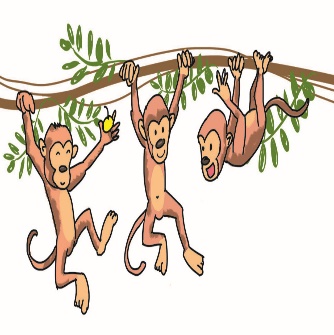 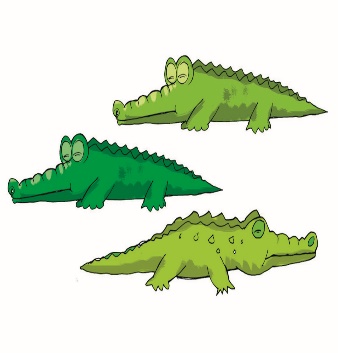 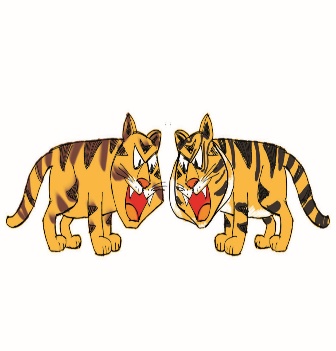 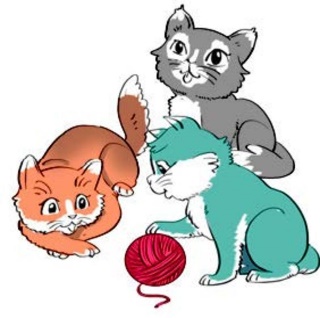 Example:  a. 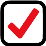 b.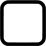 1.           a.b.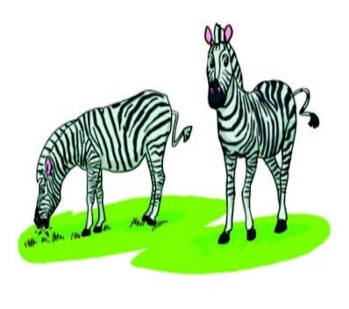 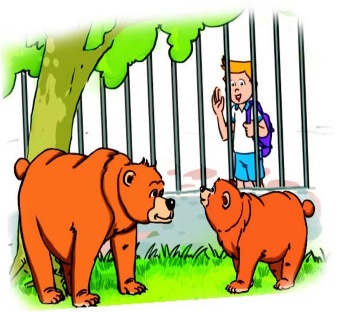 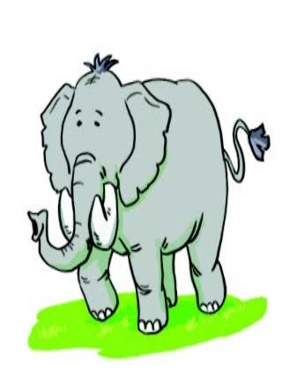 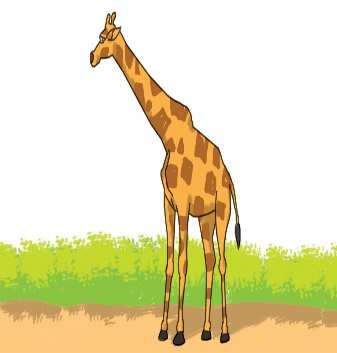 2.          a.b.3.              a.b.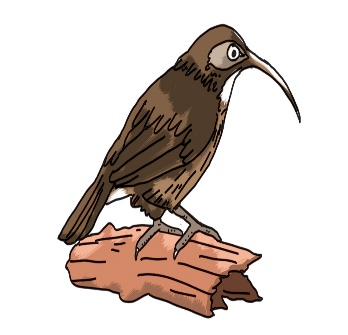 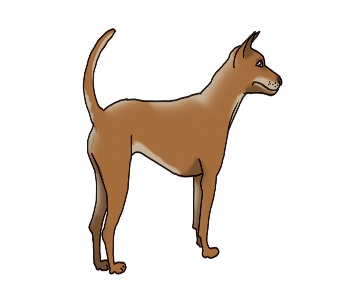 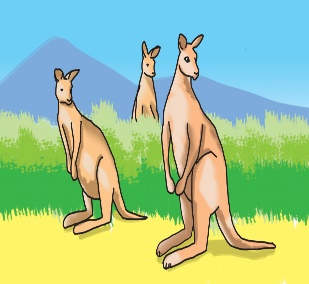 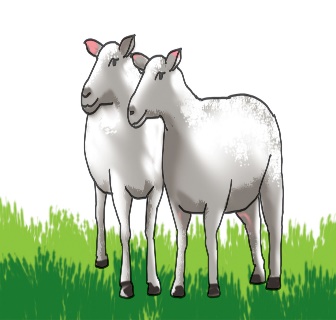 4.          a.b.5.              a.b.Examples: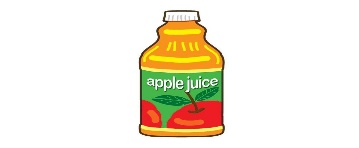 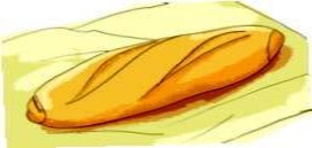 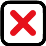 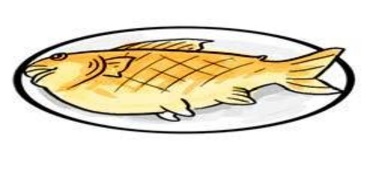 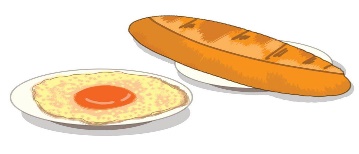 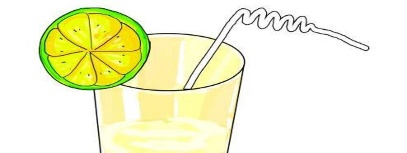 1.2.3.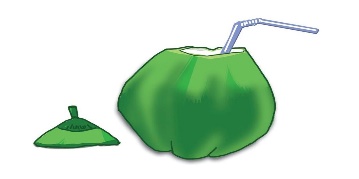 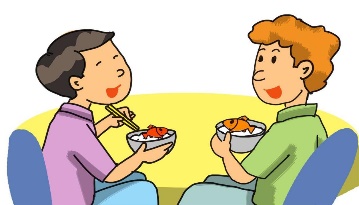 4.5.   0. Where does Jane go with her friends at weekends?   0. Where does Jane go with her friends at weekends?   0. Where does Jane go with her friends at weekends?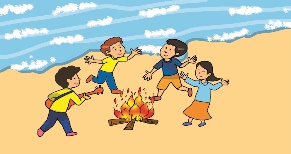 A. 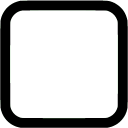 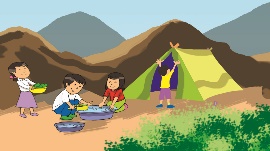 B. 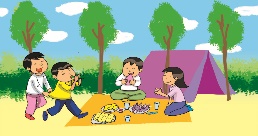 C. 1. What do the girls like doing?1. What do the girls like doing?1. What do the girls like doing?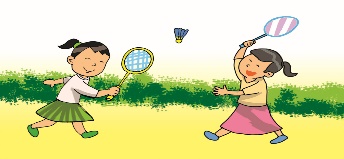 A. 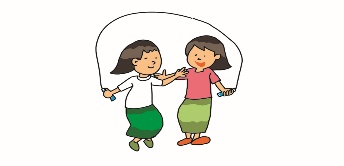 B. 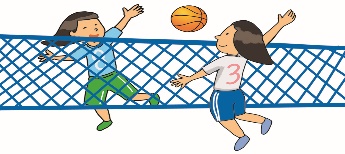 C. 2. What do the boys love doing?2. What do the boys love doing?2. What do the boys love doing?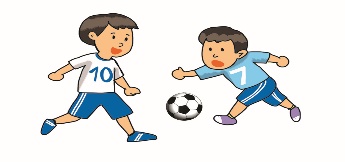 A. 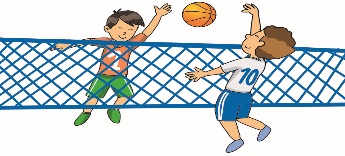 B. 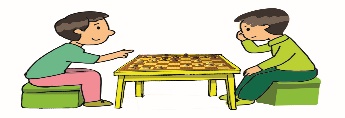 C. 3. What do some boys and girls like doing?3. What do some boys and girls like doing?3. What do some boys and girls like doing?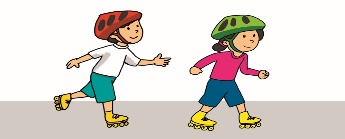 A. 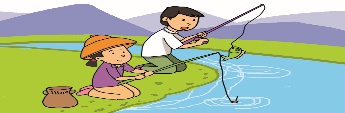 B. 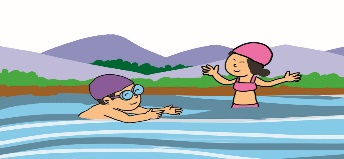 C. 4. How does Jane love taking photographs?4. How does Jane love taking photographs?4. How does Jane love taking photographs?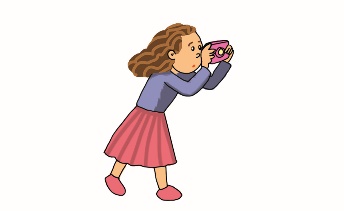 A. 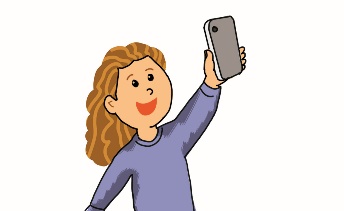 B. 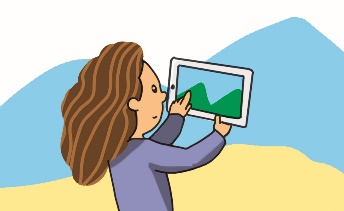 C. 5. What does Jane also enjoy doing?5. What does Jane also enjoy doing?5. What does Jane also enjoy doing?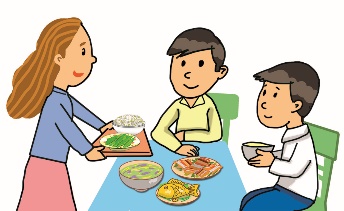 A. 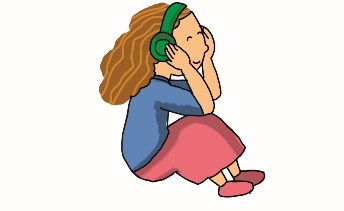 B. 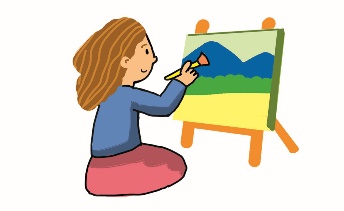 C. Examples: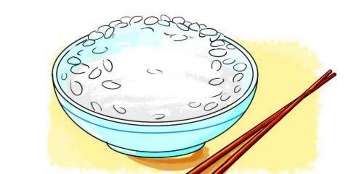 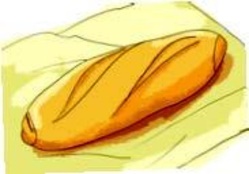 A.  My favourite food is rice. B.  My favourite drink is orange juice.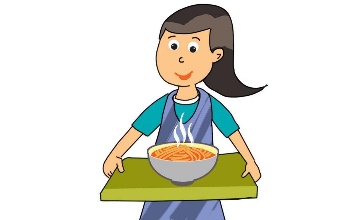 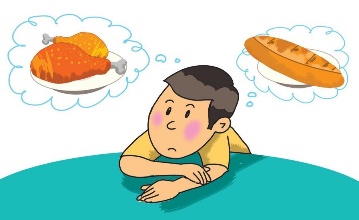 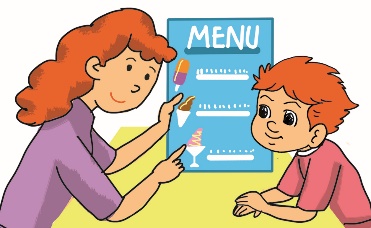 1.  My favourite food is noodles.2. My younger brother likes bread and milk.3. Would you like some ice cream, Tony?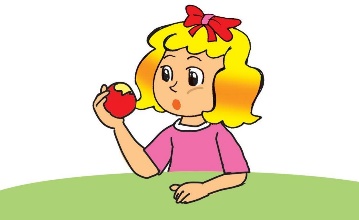 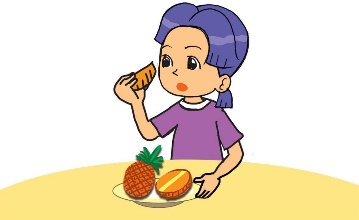 4. My favourite food is chicken.5. My favourite fruit is pineapple.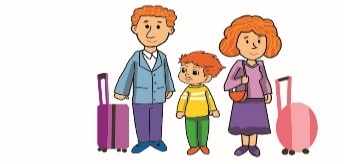 parents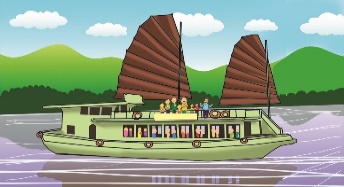 boat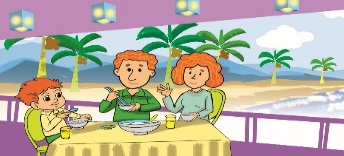 party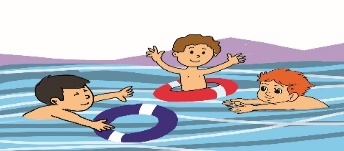 swim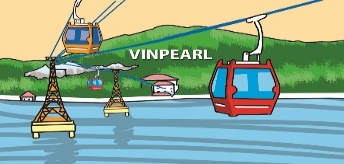 car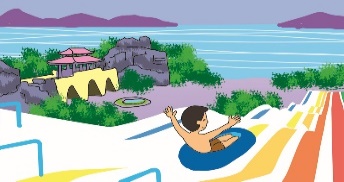 park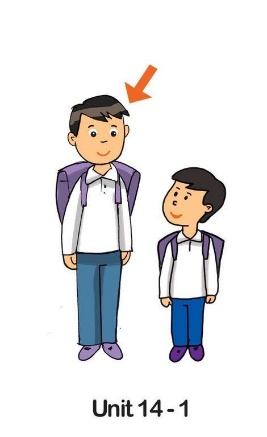 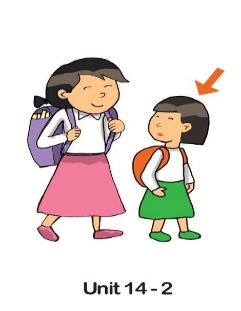 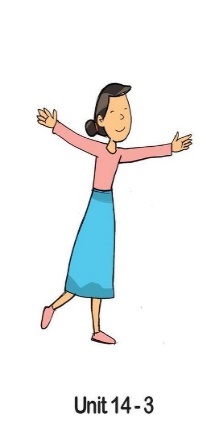 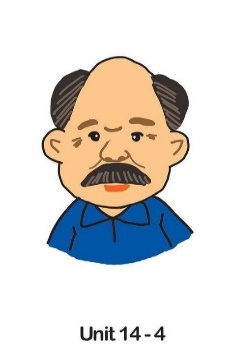 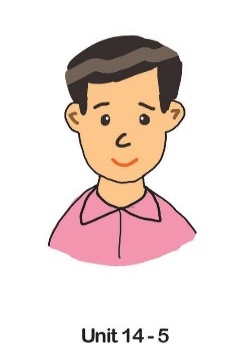 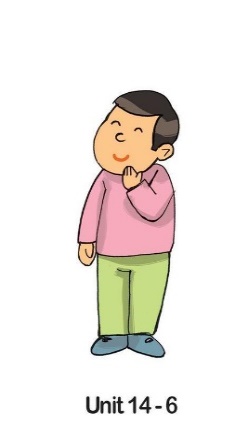 